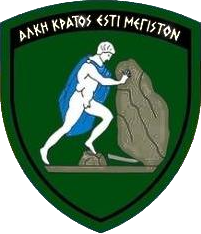 Ε.Κ.Ε.Μ.Σ.ΕΙΔΙΚΟ ΚΕΝΤΡΟ ΕΦΟΔΙΑΣΜΟΥ ΜΟΝΑΔΩΝ ΣΤΡΑΤΟΥΤΜΗΜΑ ΜΟΝΑΔΩΝΛΙΣΤΑ ΕΝΕΡΓΩΝ ΠΡΟΜΗΘΕΥΤΩΝ ΘΕΣΣΑΛΟΝΙΚΗΣ2023ΣΤΡΑΤΙΩΤΙΚΑ ΕΙΔΗΕΙΔΗ ΕΝΔΥΣΗΣ – ΥΠΟΔΥΣΗΣΣΤΡΑΤΙΩΤΙΚΑ ΕΙΔΗ ΕΝΔΥΣΗΣΕΣΩΡΟΥΧΑ – ΠΥΖΑΜΕΣ – ΚΑΛΤΣΕΣ – ΜΑΓΙΟ – ΥΠΟΔΥΣΗΠΑΙΔΙΚΗ ΕΝΔΥΣΗ – ΥΠΟΔΗΣΗΑΘΛΗΤΙΚΑ ΕΙΔΗΠΡΟΣΩΠΙΚΑ ΕΙΔΗΑΡΩΜΑΤΑΟΠΤΙΚΑΕΙΚΟΝΕΣ – ΚΟΡΝΙΖΕΣ – ΑΣΗΜΕΝΙΑ ΕΙΔΗ – ΑΞΕΣΟΥΑΡ – ΡΟΛΟΓΙΑΠΛΑΚΕΤΕΣ – ΕΙΔΗ ΕΘΥΜΟΤΥΠΙΑΣ ΒΙΒΛΙΑ – ΕΙΔΗ ΓΡΑΦΕΙΟΥΣΧΟΛΙΚΑ &  ΕΙΔΗ ΓΡΑΦΕΙΟΥΕΚΤΥΠΩΣΕΙΣ – ΒΙΒΛΙΟΔΕΣΙΕΣΓΡΑΦΙΚΗ ΥΛΗ –ΤΑΜΕΙΑΚΕΣ – ΤΟΝΕΡ - ΜΕΛΑΝΑΚΙΑ ΕΚΤΥΠΩΤΩΝ-ΕΚΤΥΠΩΣΕΙΣ-ΒΙΒΛΙΟΔΕΣΙΕΣΗ/Υ ΚΑΙ ΑΝΑΛΩΣΙΜΑ ΕΙΔΗ Η/ΥΦΩΤΟΑΝΤΙΓΡΑΦΙΚΑ & SERVICEΗΛΕΚΤΡΙΚΕΣ ΣΥΣΚΕΥΕΣ – ΚΛΙΜΑΤΙΣΤΙΚΑ – ΗΛΙΑΚΑ – ΦΩΤΟΒΟΛΤΑΙΚΑΟΙΚΟΔΟΜΙΚΑ ΥΛΙΚΑΧΡΩΜΑΤΑ – ΟΙΚΟΔΟΜΙΚΑ ΥΛΙΚΑ – ΣΙΔΗΡΙΚΑ - ΥΔΡΑΥΛΙΚΑ – ΕΙΔΗ ΥΓΙΕΙΝΗΣΗΛΕΚΤΡΟΝΙΚΟ - ΗΛΕΚΤΡΟΛΟΓΙΚΟ ΥΛΙΚΟΥΠΗΡΕΣΙΕΣ – ΑΝΑΚΑΙΝΙΣΕΙΣ – ΕΓΚΑΤΑΣΤΑΣΕΙΣ – ΣΥΝΤΗΡΗΣΕΙΣ – ΕΠΙΣΚΕΥΕΣΣΥΝΤΗΡΗΣΕΙΣ ΑΝΕΛΚΥΣΤΗΡΩΝΗΛΕΚΤΡΟΜΗΧΑΝΟΛΟΓΙΚΕΣ ΜΕΛΕΤΕΣ ΚΑΤΑΣΚΕΥΕΣ ΕΡΓΩΝΥΠΗΡΕΣΙΕΣ ΨΥΚΤΙΚΟΥ – ΥΔΡΑΥΛΙΚΟΥ - ΗΛΕΚΤΡΟΛΟΓΟΥ – ΚΛΙΜΑΤΙΣΜΟΥ- ΚΑΥΣΤΗΡΩΝΚΑΘΑΡΙΣΜΟΙ – ΑΠΟΛΥΜΑΝΣΕΙΣΚΑΘΑΡΙΣΤΙΚΕΣ ΥΠΗΡΕΣΙΕΣΜΥΟΚΤΟΝΙΕΣ – ΑΠΟΛΥΜΑΝΣΕΙΣΑΝΤΑΛΛΑΚΤΙΚΑ ΑΥΤΟΚΙΝΗΤΩΝ – ΣΥΝΕΡΓΕΙΑ – ΕΛΑΣΤΙΚΑΑΣΦΑΛΕΙΑΣΥΣΤΗΜΑΤΑ ΠΥΡΑΣΦΑΛΕΙΑΣ- ΑΝΑΓΟΜΩΣΕΙΣ ΠΥΡΟΣΒΕΣΤΗΡΩΝΣΥΣΤΗΜΑΤΑ ΑΣΦΑΛΕΙΑΣΜΟΛΥΒΟΣΦΡΑΓΙΔΕΣ – ΕΞΑΡΤΗΜΑΤΑΤΕΧΝΙΚΟ ΠΟΛΥΚΑΤΑΣΤΗΜΑΕΞΟΠΛΙΣΜΟΣ ΚΑΤΑΣΤΗΜΑΤΩΝ ΕΣΤΙΑΣΗΣ & ΕΙΔΗ ΟΙΚΙΑΚΗΣ ΧΡΗΣΗΣΕΠΑΓΓΕΛΜΑΤΙΚΕΣ ΣΥΣΚΕΥΕΣ – SERVICE ΕΠΑΓΓΕΛΜΑΤΙΚΟΥ ΕΞΟΠΛΙΣΜΟΥΕΙΔΗ ΔΩΡΩΝ - ΕΘΥΜΟΤΥΠΙΑΣΞΥΛΕΙΑ – ΕΙΔΗ ΕΠΙΠΛΟΠΟΙΙΑΣ - ΤΑΠΕΤΣΑΡΙΕΣΑΝΘΟΠΩΛΕΙΟ – ΣΤΕΦΑΝΙΑ – ΣΤΟΛΙΣΜΟΙΚΑΘΑΡΙΣΤΙΚΑΣΥΣΚΕΥΑΣΙΕΣ 1 ΧΡΗΣΗΣ, ΠΟΤΗΡΙΑ, ΚΑΛΑΜΑΚΙΑ ΚΛΠΒΙΟΜΗΧΑΝΙΑ ΠΛΑΣΤΙΚΩΝ ΣΑΚΟΥΛΩΝΚΛΩΣΤΙΚΑ-ΨΙΛΙΚΑ ΕΙΔΗΑΠΟΦΡΑΞΕΙΣ-ΕΚΚΕΝΩΣΕΙΣ ΒΟΘΡΩΝΜΠΑΤΑΡΙΕΣ ΟΙΚΙΑΚΗΣ ΧΡΗΣΗΣΠΑΡΑΦΑΡΜΑΚΕΥΤΙΚΑ-ΙΑΤΡΟΤΕΧΝΟΛΟΓΙΚΑΥΠΗΡΕΣΙΕΣ CATERINGΕΠΙΠΛΑ – ΜΕΤΑΛΛΙΚΑ ΡΑΦΙΑ,ΕΡΜΑΡΙΑΚΟΥΦΩΜΑΤΑ ΑΛΟΥΜΙΝΙΟΥ – ΕΙΔΙΚΕΣ ΚΑΤΑΣΚΕΥΕΣΑΘΛΗΤΙΚΟΣ ΕΞΟΠΛΙΣΜΟΣ – ΕΞΟΠΛΙΣΜΟΣ ΠΑΙΔΙΚΗΣ ΧΑΡΑΣΛΕΥΚΑ ΕΙΔΗΕΤΑΙΡΕΙΑ	ΔΙΕΥΘΥΝΣΗ/ΤΚEMAILΤΗΛΕΦΩΝΟFAXΑΡΙΣΤΟΜΕΝΟΠΟΥΛΟΣ  ΜΕΠΕΑΓΡΑΣ 8, ΠΑΓΚΡΑΤΙ,ΑΘΗΝΑ, 11635armymania2@yahoo.gr2107656420, 21076564982107651151ΥΨΗΛΑΝΤΗ ΜΑΡΙΑΣΚΙΠΗ 12ΘΕΣΝΙΚΗ, 54644stavros.ypsi@gmail.com2310417833ΣΔΡΑΛΗΣ ΧΡ. ΑΝΤΩΝΙΟΣ & ΣΙΑ ΟΕ5o χλμ ΛΑΡΙΣΑΣ-ΦΑΛΑΝΗΣ41500sdralisx@otenet.gr2410591215Μ. ΚΑΛΑΙΤΖΑΚΗΣ & ΣΙΑ Ο.ΕΜ. ΑΣΙΑΣ 9-13, ΑΘΗΝΑ,16231info@emblems.gr21076574972107640624ΑΡΣΕΝΟΠΟΥΛΟΣ ΚΩΝ/ΝΟΣΤΑΓΜ.ΒΕΛΗΣΑΡΙΟΥ 32ΛΑΡΙΣΑ, 41222kostasarsen@gmail.com2410533027ΕΤΑΙΡΕΙΑΔΙΕΥΘΥΝΣΗ/ΤΚEMAILΤΗΛΕΦΩΝΟFAXΑΡΙΣΤΟΜΕΝΟΠΟΥΛΟΣ  ΜΕΠΕΑΓΡΑΣ 8, ΠΑΓΚΡΑΤΙ,ΑΘΗΝΑ, 11635armymania2@yahoo.gr2107656420, 21076564982107651151ΥΨΗΛΑΝΤΗ ΜΑΡΙΑΣΚΙΠΗ 12ΘΕΣΝΙΚΗ, 54644stavros.ypsi@gmail.com2310417833ΣΔΡΑΛΗΣ ΧΡ. ΑΝΤΩΝΙΟΣ & ΣΙΑ ΟΕ5o χλμ ΛΑΡΙΣΑΣ-ΦΑΛΑΝΗΣ41500sdralisx@otenet.gr2410591215ΑΡΣΕΝΟΠΟΥΛΟΣ ΚΩΝ/ΝΟΣΤΑΓΜ.ΒΕΛΗΣΑΡΙΟΥ 32ΛΑΡΙΣΑ, 41222kostasarsen@gmail.com2410533027ΕΤΑΙΡΕΙΑΔΙΕΥΘΥΝΣΗ/ΤΚEMAILΤΗΛΕΦΩΝΟFAXΕΛΕΤΕΝ ΑΕ6ο χλμ Ωραιοκάστρου Θεσ/νικης,54626info@prettybaby.gr23106819032310681886ΗΛΙΟΣ  ΑΒΕΕΠλαγιάρι Θεσ/νίκης,54110sales@helios.com.gr2392023161, 23920231642392024831ΑΦΟΙ Ι. & Β. ΛΑΔΕΝΗΣ ΑΕ (ΜΙΝΕΡΒΑ)6ο χλμ Ωραιοκάστρου,54626v-patsou@minerva.gr2106890110-23106831102310683259ΑΦΟΙ ΧΑΤΖΗΠΡΟΔΡΟΜΟΥ ΑΕΠρος Ωραιόκαστρο 8, Θεσσαλονίκη/Λαγουμίτση 68, Νέος Κόσμος,56430/11744accounting@adamsshoes.gr231068222/21090244352310682211/2109024489ΕΤΑΙΡΕΙΑ	ΔΙΕΥΘΥΝΣΗ/ΤΚEMAILΤΗΛΕΦΩΝΟFAXΕΛΕΤΕΝ ΑΕ6ο χλμ Ωραιοκάστρου Θεσ/νικης,54626info@prettybaby.gr23106819032310681886FOR FUNKY KIDS COLLECTION AEoffice8@ffk.grΑΦΟΙ Ι. & Β. ΛΑΔΕΝΗΣ ΑΕ (ΜΙΝΕΡΒΑ)6ο χλμ Ωραιοκάστρου,54626v-patsou@minerva.gr2106890110-23106831102310683259ΑΦΟΙ ΧΑΤΖΗΠΡΟΔΡΟΜΟΥ ΑΕΠρος Ωραιόκαστρο 8, Θεσσαλονίκη/Λαγουμίτση 68, Νέος Κόσμος,56430/11744accounting@adamsshoes.gr2310682222 / 21090244352310682211 / 2109024489ΕΤΑΙΡΕΙΑ	ΔΙΕΥΘΥΝΣΗ/ΤΚEMAILΤΗΛΕΦΩΝΟFAXΥΨΗΛΑΝΤΗ ΜΑΡΙΑstavros.ypsi@gmail.comΕΤΑΙΡΕΙΑ	ΔΙΕΥΘΥΝΣΗ/ΤΚEMAILΤΗΛΕΦΩΝΟFAXΔΙΒΑΝΙΔΟΥ-ΤΡΑΓΙΑΝΝΟΠΟΥΛΟΥ ΟΕargentinofk@yahoo.grΕΤΑΙΡΕΙΑ	ΔΙΕΥΘΥΝΣΗ/ΤΚEMAILΤΗΛΕΦΩΝΟFAXΑΡΙΣΤΟΜΕΝΟΠΟΥΛΟΣ  ΜΕΠΕΑΓΡΑΣ 8, ΠΑΓΚΡΑΤΙ,ΑΘΗΝΑ, 11635armymania2@yahoo.gr2107656420, 21076564982107651151ΥΨΗΛΑΝΤΗ ΜΑΡΙΑstavros.ypsi@gmail.comΕΤΑΙΡΕΙΑ	ΔΙΕΥΘΥΝΣΗ/ΤΚEMAILΤΗΛΕΦΩΝΟFAXΑΡΙΣΤΟΜΕΝΟΠΟΥΛΟΣ  ΜΕΠΕΑΓΡΑΣ 8, ΠΑΓΚΡΑΤΙ,ΑΘΗΝΑ, 11635armymania2@yahoo.gr2107656420, 21076564982107651151ΔΙΒΑΝΙΔΟΥ-ΤΡΑΓΙΑΝΝΟΠΟΥΛΟΥ ΟΕargentinofk@yahoo.grΕΤΑΙΡΕΙΑ	ΔΙΕΥΘΥΝΣΗ/ΤΚEMAILΤΗΛΕΦΩΝΟFAXΗΛΙΑΔΗΣ ΓΕΩΡΓΙΟΣΜΕΣΟΛΟΓΓΙΟΥ 21, ΘΕΣΣΑΛΟΝΙΚΗ, 55337iliadis.bibliodesies@gmail.com23109257682310905450ΦΑΡΑΝΤΟΣ Η. ΓΕΩΡΓΙΟΣΠΥΡΓΟΥ 6, ΜΟΣΧΑΤΟ ΑΘΗΝΑ,18346info@farantos.gr2109221498ΚΑΛΑΙΤΖΑΚΗΣ & ΣΙΑ ΟΕΜΙΚΡΑΣ ΑΣΙΑΣ 11-13, ΒΥΡΩΝΑΣ, ΑΘΗΝΑ, 16231info@emblems.gr2107657497ΕΤΑΙΡΕΙΑ	ΔΙΕΥΘΥΝΣΗ/ΤΚEMAILΤΗΛΕΦΩΝΟFAXΒΟΥΡΝΑΖΗΣ Κ.-ΜΗΛΙΟΣ Λ. Ο.Ε.venizelou@cartridgeworld.gr2310262877ΕΤΑΙΡΕΙΑ	ΔΙΕΥΘΥΝΣΗ/ΤΚEMAILΤΗΛΕΦΩΝΟFAXΗΛΙΑΔΗΣ ΓΕΩΡΓΙΟΣΜΕΣΟΛΟΓΓΙΟΥ 21, ΘΕΣΣΑΛΟΝΙΚΗ, 55337iliadis.bibliodesies@gmail.com23109257682310905450ΥΙΟΙ ΣΕΒΑΣΛΙΑΝ ΟΕ11Ο ΧΛΜ ΘΕΣΝΙΚΗΣ-ΚΙΛΚΙΣ57008info@sevaslian.gr2310785820ΕΤΑΙΡΕΙΑ	ΔΙΕΥΘΥΝΣΗ/ΤΚEMAILΤΗΛΕΦΩΝΟFAXΝΟΥΛΗΣ ΑΕΩΡΑΙΟΚΑΣΤΡΟΥ 12,ΣΤΑΥΡΟΥΠΟΛΗ ΘΕΣ/ΝΙΚΗΣ,56431info@noulis.gr23105018122310587147ΑΛΕΞΤΕΚ ΜΟΝ ΙΚΕΔΑΜΩΝΟΣ &ΑΝΑΓΕΝΝΗΣΕΩΣ 22 ΘΕΣΝΙΚΗtriadafy@otenet.gr2310512708ΒΟΥΡΝΑΖΗΣ Κ.-ΜΗΛΙΟΣ Λ. Ο.Ε.venizelou@cartridgeworld.gr2310262877ΚΑΛΕΒΡΑΣ ΕΛΕΥΘΕΡΙΟΣ & ΣΙΑ ΟΕ "ΚΥΒΟΣ"ΕΘΝΙΚΗΣ ΑΜΥΝΗΣ 44, ΘΕΣ/ΝΙΚΗ,54621kybos-gr@otenet.gr2310220433ΕΤΑΙΡΕΙΑΔΙΕΥΘΥΝΣΗ/ΤΚEMAILΤΗΛΕΦΩΝΟFAXΝΟΥΛΗΣ ΑΕΩΡΑΙΟΚΑΣΤΡΟΥ 12,ΣΤΑΥΡΟΥΠΟΛΗ ΘΕΣ/ΝΙΚΗΣ,56431info@noulis.gr23105018122310587147ΚΑΛΕΒΡΑΣ ΕΛΕΥΘΕΡΙΟΣ & ΣΙΑ ΟΕ "ΚΥΒΟΣ"ΕΘΝΙΚΗΣ ΑΜΥΝΗΣ 44, ΘΕΣ/ΝΙΚΗ,54621kybos-gr@otenet.gr2310220433UNIPLUS ΛΥΣΕΙΣ ΠΛΗΡΟΦΟΡΙΚΗΣ ΟΕ ΚΟΡΑΗΣΜΑΡΙΝΟΥ ΑΝΤΥΠΑ 41,ΠΥΛΑΙΑ ΘΕΣ/ΝΙΚΗΣ,57001support@uniplus.gr2310805721ONE TECHNOLOGIES EEΚΩΝ. ΚΑΡΑΜΑΝΛΗ 142,54248info@onetechnologies.gr2310829629RETHINK AEBEΘΕΡΜΗinfo@rethink.gr2310472985ΠΑΠΑΔΑΚΗ ΑΝΑΣΤΑΣΙΑΔΕΛΦΩΝ 4-6ΘΕΣΝΙΚΗinfo@promotioncomputers.gr2310868788ΕΤΑΙΡΕΙΑ	ΔΙΕΥΘΥΝΣΗ/ΤΚEMAILΤΗΛΕΦΩΝΟFAXΤΗΛΕΜΑΤΙΚΗ ΑΕ12 ΧΛΜ ΘΕΣΝΙΚΗΣΜΟΥΔΑΝΙΩΝm.tsanikidou@tilematikidirect.gr2310663003ΠΟΥΛΟΥΤΙΔΗΣ-ΑΝΑΣΤΑΣΙΟΥ ΟΕ«ΞΗΡΟΤΕΧΝΙΚΗ»ΚΑΝΑΡΗ 18ΚΑΛΑΜΑΡΙΑ54644xirotechniki@gmail.com23109533772310953370ΤΣΑΡΙΔΗΣ ΓΕΩΡΓΙΟΣΝ.ΠΑΝΑΓΙΩΤΟΥ 28ΑΚΙΛΚΙΣ, 61100Georgios.tsaridis@yahoo.gr2341023283ΕΤΑΙΡΕΙΑ	ΔΙΕΥΘΥΝΣΗ/ΤΚΔΙΕΥΘΥΝΣΗ/ΤΚEMAILEMAILΤΗΛΕΦΩΝΟΤΗΛΕΦΩΝΟFAXΙΜΠΕΞ ΑΒΕΕΕΜΟΝΑΣΤΗΡΙΟΥ 212-214,ΜΕΝΕΜΕΝΗ,54628ΜΟΝΑΣΤΗΡΙΟΥ 212-214,ΜΕΝΕΜΕΝΗ,54628info@impexsa.grinfo@impexsa.gr231051165523105116552310521415ΔΑΜΑΚΟΥΔΗΣ ΑΝΔΡΕΑΣΜ.ΑΛΕΞΑΝΔΡΟΥ 22,ΠΟΛΥΚΑΣΤΡΟ,61200Μ.ΑΛΕΞΑΝΔΡΟΥ 22,ΠΟΛΥΚΑΣΤΡΟ,61200damakoudisa@gmail.comdamakoudisa@gmail.com234302497723430249772310829629ΚΑΚΑΡΙΑΡΗΣ ΜΟΝ ΕΠΕΑΓ. ΓΛΥΚΕΡΙΑΣ 5ΓΑΛΑΤΣΙ 11147ΑΓ. ΓΛΥΚΕΡΙΑΣ 5ΓΑΛΑΤΣΙ 11147kakariaris@gmail.comkakariaris@gmail.com21021342052102134205ΕΥΡΑΓΟΡΑ ΞΥΔΑΣΚ. ΚΑΡΑΜΑΝΛΗ 35ΘΕΣΝΙΚΗ 54639Κ. ΚΑΡΑΜΑΝΛΗ 35ΘΕΣΝΙΚΗ 54639t.xydas@euragora.grt.xydas@euragora.gr2310932500697490773223109325006974907732BERSON ΑΦΟΙ ΣΑΡΑΦΙΔΗΣ ΑΕΒΕΑΓ.ΑΝΑΣΤΑΣΙΑΣ&ΛΑΕΡΤΟΥΠΥΛΑΙΑnickpraxigas@gmail.comnickpraxigas@gmail.com23109540262310954026ΕΤΑΙΡΕΙΑΔΙΕΥΘΥΝΣΗ/ΤΚEMAILΤΗΛΕΦΩΝΟFAXΑΝΑΣΤΑΣΙΑ ΦΡΑΝΤΖΗ & ΣΙΑ ΟΕΝΕΑ ΒΡΑΣΝΑ ΔΗΜΟΥ ΒΟΛΒΗΣ ΘΕΣ/ΝΙΚΗΣ,57081dfrantzis@hotmail.com23970232212397023970ΜΠΑΓΩΤΗΣ ΠΑΝΤΕΛΗΣΚΥΡΙΑΚΟΥ ΔΑΜΑΣΚΟΥ 38,ΝΕΑ ΜΕΣΗΜΒΡΙΑ ΘΕΣ/ΝΙΚΗΣ,57011interchrom@hotmail.com23107135432310713543ΜΟΡΘΑΝΟΣ Α &.Δ. Ο.Ε.ΝΕΑ ΕΠΑΡΧΙΑΚΗ ΟΔΟΣ ΣΤΑΥΡΟΥ ΧΑΛΚΙΔΙΚΗΣ,ΣΤΑΥΡΟΣ ΘΕΣ/ΝΙΚΗΣ,57014morthdim@yahoo.gr23970611912397061291ΔΑΜΑΚΟΥΔΗΣ ΑΝΔΡΕΑΣΜ.ΑΛΕΞΑΝΔΡΟΥ 22,ΠΟΛΥΚΑΣΤΡΟ,61200damakoudisa@gmail.com23430249772310829629ΚΟΥΡΟΥΚΛΙΔΗΣ Ι. & ΣΙΑ ΟΕΠΥΛΑΙΑΣ 7 ΚΑΙ ΒΥΖΥΗΣ ΘΕΣ/ΝΙΚΗ,54454cleaning.lemon@gmail.com2310941626ΤΣΑΛΙΚΗΣ ΔΗΜΗΤΡΙΟΣΑΓΙΑ ΤΡΙΑΔΑ ΘΕΣΝΙΚΗΣDimitristsalikis19@gmail.com2392051282ΚΡΑΙΤΣΗ ΑΙΚΑΤΕΡΙΝΗΕΓΑΝΤΙΑΣ 17ΓΙΑΝΝΙΤΣΑ, 58100Nikos.ponopoulos@gmail.com2382027458ΙΩΣΗΦΙΔΗΣ & ΣΙΑ ΟΕΚ.ΚΑΡΑΜΑΝΛΗ 60ΘΕΣΝΙΚΗ, 54642info@e-neotechniki.gr23108661002310888846ΜΑΛΛΗΣ ΠΑΠΑΙΩΑΝΝΟΥ ΟΕΝΕΑ ΦΩΚΑΙΑΧΑΛΚΙΔΙΚΗ63077Paulmallis18@gmail.com2374081750ΤΕΡΖΙΔΗΣ-ΚΥΡΙΑΖΟΠΟΥΛΟΣ ΟΕ «ΝΗΡΕΑΣ»Κ.ΚΑΡΑΜΑΝΛΗ 53 & ΧΑΡΙΣΗ 78 ΓΩΝΙΑ54639nireaseco@gmail.com23109505802310950560A&D ΕΙΔΗ ΥΓΙΕΙΝΗΣ ΑΕΝ.ΑΓΧΙΑΛΟΣ ΘΕΣΝΙΚΗ57011info@adamidis.com.gr2310722554ΕΤΑΙΡΕΙΑ	ΔΙΕΥΘΥΝΣΗ/ΤΚEMAILΤΗΛΕΦΩΝΟFAXΕΜΜΑΝΟΥΗΛ ΕΜΜΑΝΟΥΗΛΑΝΔ. ΠΑΠΑΝΔΡΕΟΥ 9, ΝΕΑΠΟΛΗ ΘΕΣ/ΝΙΚΗΣ,56727emmanouil90@gmail.com2310547263ΧΡΥΣΙΚΟΥ ΜΑΡΙΑΚΥΠΡΟΥ 37, ΕΥΟΣΜΟΣ ΘΕΣ/ΝΙΚΗΣ,56224info@elabshop.gr2310759485ΜΠΑΓΩΤΗΣ ΠΑΝΤΕΛΗΣΚΥΡΙΑΚΟΥ ΔΑΜΑΣΚΟΥ 38,ΝΕΑ ΜΕΣΗΜΒΡΙΑ ΘΕΣ/ΝΙΚΗΣ,57011interchrom@hotmail.com23107135432310713543ΚΑΥΚΑΣ ΑΕΒΙΠΕ ΣΙΝΔΟΥsindos@kafkas.gr23107237112310723976MEGAWATT AE10Ο ΧΛΜ ΠΕΟΘΕΣΝΙΚΗΣ-ΚΙΛΚΙΣinfo@megawatt.com.gr23107858002310474079TEXNOMAT AEΒΙΠΕ ΣΙΝΔΟΥΟΤ 51Αtechnomat@technomat.gr23107770002310777050ΕΤΑΙΡΕΙΑ	ΔΙΕΥΘΥΝΣΗ/ΤΚEMAILΤΗΛΕΦΩΝΟFAXΕΛΞΙΣ ΦΩΤΙΑΔΗΣ ΑΝΑΣΤΑΣΙΟΣΠ.ΣΥΝΔΙΚΑ 15, ΚΕΝΤΡΟ ΘΕΣ/ΝΙΚΗΣ,54645liftelxis@gmail.com23108111302310811130ΣΤΑΦΥΛΙΔΗΣ & ΣΙΑ ΟΕΟΥΛΟΦ ΠΑΛΜΕ 23, ΝΕΑΠΟΛΗ ΘΕΣ/ΝΙΚΗΣ, 56728stafilidis.lifts@gmail.com2310614983ΕΤΑΙΡΕΙΑ	ΔΙΕΥΘΥΝΣΗ/ΤΚEMAILΤΗΛΕΦΩΝΟFAXMCP SERVICEΚΑΛΑΜΑΡΙΑinfo@areng.gr2310455620ΤΕΧΝΙΚΗ ΕΡΓΟΛΗΠΤΙΚΗ ΑΕΓΙΑΓΛΗΣΙΩΝΟΣ ΔΡΑΓΟΥΜΗ 55ΘΕΣΝΙΚΗ, 54630info@gmgiaglis.gr2310501451ZEUS CONSTRUCTIONS MON IKEΜ.ΑΛΕΞΑΝΔΡΟΥ Α΄ΠΑΡ456430info@tecpap.gr23105254442310528844ΕΤΑΙΡΕΙΑ	ΕΤΑΙΡΕΙΑ	ΔΙΕΥΘΥΝΣΗ/ΤΚEMAILEMAILΤΗΛΕΦΩΝΟΤΗΛΕΦΩΝΟFAXFAXΕΜΜΑΝΟΥΗΛ ΕΜΜΑΝΟΥΗΛΕΜΜΑΝΟΥΗΛ ΕΜΜΑΝΟΥΗΛΑΝΔ. ΠΑΠΑΝΔΡΕΟΥ 9, ΝΕΑΠΟΛΗ ΘΕΣ/ΝΙΚΗΣ,56727emmanouil90@gmail.comemmanouil90@gmail.com23105472632310547263ΔΑΜΑΚΟΥΔΗΣ ΑΝΔΡΕΑΣΜ.ΑΛΕΞΑΝΔΡΟΥ 22,ΠΟΛΥΚΑΣΤΡΟ,61200Μ.ΑΛΕΞΑΝΔΡΟΥ 22,ΠΟΛΥΚΑΣΤΡΟ,61200Μ.ΑΛΕΞΑΝΔΡΟΥ 22,ΠΟΛΥΚΑΣΤΡΟ,61200damakoudisa@gmail.comdamakoudisa@gmail.com234302497723430249772310829629ΛΟΥΛΟΣ ΠΑΣΧΑΛΗΣΜΗΤΡ. ΕΥΣΤΑΘΙΟΥ 1ΘΕΣΝΙΚΗΜΗΤΡ. ΕΥΣΤΑΘΙΟΥ 1ΘΕΣΝΙΚΗΜΗΤΡ. ΕΥΣΤΑΘΙΟΥ 1ΘΕΣΝΙΚΗPasxalis.loulos@gmail.comPasxalis.loulos@gmail.com69362886666936288666ΣΑΡΙΔΗΣ ΠΑΥΛΟΣΕΠΙΔΑΥΡΟΥ 24ΘΕΣΝΙΚΗ, 54352ΕΠΙΔΑΥΡΟΥ 24ΘΕΣΝΙΚΗ, 54352ΕΠΙΔΑΥΡΟΥ 24ΘΕΣΝΙΚΗ, 54352Pavlos.saridis@hotmail.comPavlos.saridis@hotmail.com69484461656948446165ΚΕΡΑΜΙΔΑΣ-ΧΑΤΖΗΙΩΑΝΝΙΔΗΣ ΑΒΕΕ «ΨΥΚΤΙΚΗ ΒΟΡ. ΕΛΛΑΔΟΣ»Λ.Γ ΠΑΠΑΝΙΚΟΛΑΟΥ 15ΘΕΣΝΙΚΗ, 57010ΠΕΥΚΑΛ.Γ ΠΑΠΑΝΙΚΟΛΑΟΥ 15ΘΕΣΝΙΚΗ, 57010ΠΕΥΚΑΛ.Γ ΠΑΠΑΝΙΚΟΛΑΟΥ 15ΘΕΣΝΙΚΗ, 57010ΠΕΥΚΑinfo@psiktiki.grinfo@psiktiki.gr23106388482310638848ΜΥΛΟΠΟΥΛΟΣ ΘΕΟΦΙΛΟΣΚΛΕΑΝΘΟΥΣ 68 ΤΟΥΜΠΑ, 54453ΚΛΕΑΝΘΟΥΣ 68 ΤΟΥΜΠΑ, 54453ΚΛΕΑΝΘΟΥΣ 68 ΤΟΥΜΠΑ, 54453tmilopoulos@gmail.comtmilopoulos@gmail.com23109462222310946222ΕΤΑΙΡΕΙΑ	ΔΙΕΥΘΥΝΣΗ/ΤΚEMAILΤΗΛΕΦΩΝΟFAXΔΡΟΛΙΑΣ ΓΕΩΡΓΙΟΣΛΑΧΑΝΑ 1, ΚΟΡΔΕΛΙΟ ΘΕΣ/ΝΙΚΗΣ, 56334droliasinsurance@gmail.com69468354352310708949ΚΟΥΡΟΥΚΛΙΔΗΣ Ι. & ΣΙΑ ΟΕΠΥΛΑΙΑΣ 7 ΚΑΙ ΒΥΖΥΗΣ ΘΕΣ/ΝΙΚΗ,54454cleaning.lemon@gmail.com2310941626ΚΟΥΚΟΛΗ ΑΝΤΙΓΟΝΗΚΙΛΚΙΣΙΟΥ 3ΘΕΣΝΙΚΗ54639synergeio.taxiarhis@gmail.com2310817343ΕΤΑΙΡΕΙΑ	ΔΙΕΥΘΥΝΣΗ/ΤΚEMAILΤΗΛΕΦΩΝΟFAXΑΛΚΩΝ PEST CONTROL OEΤΕΡΖΟΠΟΥΛΟΥ 53, ΚΑΤΕΡΙΝΗ,60100info@pest-control.gr23510463002351046301ΓΚΕΡΚΙΝΗΣ Γ. ΜΑΥΡΟΥΔΗΣΣΠΕΤΣΩΝ 8, ΘΕΣ/ΝΙΚΗ,54646apendomotiki@gmail.com2310801717ΕΤΑΙΡΕΙΑ	ΔΙΕΥΘΥΝΣΗ/ΤΚEMAILΤΗΛΕΦΩΝΟFAXΒΑΣΑΚΟΣ ΕΥΑΓΓΕΛΟΣΜΟΝΑΣΤΗΡΙΟΥ 250,ΘΕΣ/ΝΙΚΗ,54628vasakosdieselservice@gmail.com2310520961ARMY PARTS ΑΘΑΝΑΣΙΑΔΗΣ ΜΟΝ. ΙΚΕΒΙΠΕ ΣΙΝΔΟΥ ΘΕΣ/ΝΙΚΗ ΕΙΣΟΔΟΣ Α’ ΟΤ 19 ΚΤ 26,57022atha27@otenet.gr2310640878,2310602257ΙΜΠΕΞ ΑΒΕΕΕΜΟΝΑΣΤΗΡΙΟΥ 212-214,ΜΕΝΕΜΕΝΗ,54628info@impexsa.gr23105116552310521415ΛΕΝΤΖΙΟΣ Π.-ΜΗΝΑΣ Π. Ο.Ε.  Ι.ΔΡΑΓΟΥΜΗ 47, ΙΩΝΙΑ ΘΕΣ/ΝΙΚΗΣ,57008info@lmparts.gr23107841802310783188ΕΛΑΣΤΙΚΑ Β. ΤΣΙΤΣΙΚΛΗΣ Κ ΣΙΑ Ε.Ε.ΝΕΑ ΜΟΝΑΣΤΗΡΙΟΥ 136 ΕΛΕΥΘΕΡΙΟ ΘΕΣ/ΝΙΚΗΣ, 56334info@tsitsiklis.gr2310764421ΤΣΙΑΒΟΥ ΚΑΛΛΙΟΠΗ ΚΙΝΗΣΗPARTSΝ.ΜΟΝΑΣΤΗΡΙΟΥ 76ΕΛΕΥΘΕΡΙΟ-ΚΟΡΔΕΛΙΟ5633423107003072310778107ΔΑΜΑΚΟΥΔΗΣ ΑΝΔΡΕΑΣΜ.ΑΛΕΞΑΝΔΡΟΥ 22,ΠΟΛΥΚΑΣΤΡΟ,61200damakoudisa@gmail.com23430249772343024977•ARMY PARTS ΑΘΑΝΑΣΙΑΔΗΣ Ι.Κ.Ε.ΒΙΠΕ Σίνδου ΘεσΤΚκη, Είσοδος Α' ΟΤ 19 ΚΤ 26 ΤΚ 57022atha27@otenet.gr2310640878 23106022502310640879ΣΩΤΗΡΙΑΔΗΣ ΜΙΧΑΛΗΣΣΥΝΕΡΓΕΙΟΑΥΤ/ΤΩΝΙΩΝΙΑ ΘΕΣΝΙΚΗΣsotmix@gmail.com2310702560MILITEC IKEΔΙΑΒΑΤΑ ΘΕΣΝΙΚΗΣ57008info@militec.gr2316016760ΒΕΖΥΡΓΙΑΝΝΗΣ ΑΕΚΟΡΥΤΣΑΣ 8ΚΑΛΟΧΩΡΙ57009mhatzopoulou@vezirgiannis.gr23107558252310789056MENGIA AEΒΙΠΕΘ ΣΙΝΔΟΥgrigoriadis@mengia.gr23107967302310796550ΤΣΕΤΗΣ ΠΑΣΧΑΛΗΣ11Ο ΧΛΜ ΘΕΣΝΙΚΗΣ- ΒΕΡΟΙΑΣ, 57008mariatseti@gmail.com23107223282310722385ΠΑΓΩΝΗΣ ΧΡΥΣΟΣΤΟΜΟΣΣΥΝΕΡΓΕΙΟ ΑΥΤ/ΤΩΝΕΛΕΟΥΣΑ ΘΕΣΝΙΚΗΣ57007pagonis.revlimit@gmail.com2391023625ΕΤΑΙΡΕΙΑ	ΔΙΕΥΘΥΝΣΗ/ΤΚEMAILΤΗΛΕΦΩΝΟFAXΔΑΜΑΚΟΥΔΗΣ ΑΝΔΡΕΑΣΜ.ΑΛΕΞΑΝΔΡΟΥ 22,ΠΟΛΥΚΑΣΤΡΟ,61200damakoudisa@gmail.com23430249772310829629ΔΗΜΗΤΡΙΑΔΗΣ ΕΛΕΥΘΕΡΙΟΣ  "ΦΛΟΓΑ"ΚΑΝΑΡΗ 15, ΘΕΣ/ΝΙΚΗ,54644pyrosvestikaeidi@yahoo.com23109153792310921203ΣΤΕΡΓΙΟΥ ΝΙΚΟΛΑΟΣΟΙΚΙΣΜΟΣ ΥΦΑΝΤΕΣ ΚΟΜΟΤΗΝΗΣ,69150fe2001@otenet.gr25310714402531071440ΜΠΑΓΩΤΗΣ ΠΑΝΤΕΛΗΣΚΥΡΙΑΚΟΥ ΔΑΜΑΣΚΟΥ 38,ΝΕΑ ΜΕΣΗΜΒΡΙΑ ΘΕΣ/ΝΙΚΗΣ,57011interchrom@hotmail.com23107135432310713543VELOS ΔΑΝΟΓΛΙΔΗΣ ΜΟΝ ΙΚΕΜΟΝΑΣΤΗΡΙΟΥ 220ΘΕΣΝΙΚΗ 54628info@velos-danoglidis.gr23103013442310768847ΚΟΥΛΑΚΙΩΤΗΣ ΣΤΕΦΑΝΟΣΘΩΜΑ ΧΑΤΖΙΚΟΥ 5ΜΕΝΕΜΕΝΗ56122stefanoskoulak@gmail.com2310796010ΤΣΕΡΤΣΗΣ ΟΕΚΑΒΒΑΔΙΑ 12 & ΜΑΥΡΟΜΙΧΑΛΗinfo@pyrosvestika.gr23105444012310511131ΤΑΚΟΣ ΘΕΟΔΟΣΙΟΣΟΛΥΜΠΙΑΔΟΣ 12ΘΕΣΝΙΚΗ, 54632firestandar@gmail.com2315001227PANTOS FIRE SYSTEM IKEΓΙΑΝΝΙΤΣΑ58100pantosfiresystem@gmail.com6976454170ΕΤΑΙΡΕΙΑ	ΔΙΕΥΘΥΝΣΗ/ΤΚEMAILΤΗΛΕΦΩΝΟFAXΚΑΜΠΕΡΗΣ ΒΑΣΙΛΕΙΟΣΩΡΑΙΟΚΑΣΤΡΟΥ 12ΘΕΣΝΙΚΗinfo@electronicline.gr23106048242310604898ΔΗΜΗΤΡΙΑΔΗΣ ΕΛΕΥΘΕΡΙΟΣ  "ΦΛΟΓΑ"ΚΑΝΑΡΗ 15, ΘΕΣ/ΝΙΚΗ,54644pyrosvestikaeidi@yahoo.com23109153792310921203ERGOALARM EEΣΤΟΥΡΝΑΡΑ 13ΘΕΣ/ΝΙΚΗ, 54632Ilias.varsamis@ergoalarm.gr2310936750ΕΤΑΙΡΕΙΑ	ΔΙΕΥΘΥΝΣΗ/ΤΚEMAILΤΗΛΕΦΩΝΟFAXΣΤΕΡΓΙΟΥ ΝΙΚΟΛΑΟΣΟΙΚΙΣΜΟΣ ΥΦΑΝΤΕΣ ΚΟΜΟΤΗΝΗΣ,69150fe2001@otenet.gr25310714402531071440ΕΤΑΙΡΕΙΑ	ΔΙΕΥΘΥΝΣΗ/ΤΚEMAILΤΗΛΕΦΩΝΟFAXΚ.  ΓΕΩΡΓΙΟΥ  ΑΕΒΕ  ΠΕΡΙΦΕΡΕΙΑΚΗ ΟΔΟΣ ΘΕΣ/ΝΙΚΗΣ,56310info@georgiouk.gr23107834512310768152ΕΤΑΙΡΕΙΑ	ΔΙΕΥΘΥΝΣΗ/ΤΚEMAILΤΗΛΕΦΩΝΟFAXSUNEQUIP AEBECOSTOS CASH & CARRYΧΑΛΚΗΣ 52ΠΥΛΑΙΑinfo@costos.com.gr2310320059BERSON ΑΦΟΙ ΣΑΡΑΦΙΔΗΣ ΑΕΒΕΑΓ.ΑΝΑΣΤΑΣΙΑΣ&ΛΑΕΡΤΟΥΠΥΛΑΙΑnickpraxigas@gmail.com2310954026ΠΕΤΣΑΛΗΣ ΜΙΧΑΗΛ & ΣΙΑ ΕΕΘΕΡΜΗ ΘΕΣΣΑΛΟΝΙΚΗΣ 57001direction@petsalis.gr2310365905ΕΤΑΙΡΕΙΑ	ΔΙΕΥΘΥΝΣΗ/ΤΚEMAILΤΗΛΕΦΩΝΟFAXΑ. ΜΑΛΛΙΑΡΗΣ  ΑΕΒΕΑ. ΠΑΠΑΝΔΡΕΟΥ 253,ΠΟΛΙΧΝΗ ΘΕΣΝ/ΙΚΗΣ,56532logistirio@mallcom.gr23106316682310635582ONE PROFFESIONAL IKEΑ. ΠΑΠΑΝΔΡΕΟΥ 251,ΠΟΛΙΧΝΗ ΘΕΣΝ/ΙΚΗΣ,56532logistirio@onepro.gr23123180162310635582ΕΤΑΙΡΕΙΑ	ΔΙΕΥΘΥΝΣΗ/ΤΚEMAILΤΗΛΕΦΩΝΟFAXΜΑΝΤΖΑΡΑΣΝΙΚΟΛΑΟΣ«ΔΩΡΟΝ»ΔΑΝΑΙΔΩΝ 9ΘΕΣΝΙΚΗ, 54626doron@doron.gr23105244342310529206SALONIKAΚΟΥΚΟΥΛΗΣ ΑΕΜΟΝΑΣΤΗΡΙΟΥ 208salonica@koukoulis.gr23105215212310518805ΕΤΑΙΡΕΙΑ	ΔΙΕΥΘΥΝΣΗ/ΤΚEMAILΤΗΛΕΦΩΝΟFAXΑΦΟΙ ΙΟΡΔΑΝΙΔΗ ΟΕ»22ο ΧΛΜ ΘΕΣΝΙΚΗΣ- ΚΟΛΧΙΚΟΥIord18@otenet.gr23940255682394025868ΚΟΥΤΙΝΑΚΗΣ ΚΩΝ/ΝΟΣΚΕΣΣΑΝΗΣ 53kostaskoutinakis@gmail.com2310611074ΕΤΑΙΡΕΙΑ	ΔΙΕΥΘΥΝΣΗ/ΤΚEMAILΤΗΛΕΦΩΝΟFAXΣΥΛΛΗΣ ΕΜΜΑΝΟΥΗΛΠ.ΣΥΝΔΙΚΑ 75ΘΕΣΝΙΚΗ 54644sillisflowers@yahoo.gr23108570132310857013ΕΤΑΙΡΕΙΑ	ΔΙΕΥΘΥΝΣΗ/ΤΚEMAILΤΗΛΕΦΩΝΟFAXΤΣΑΚΙΡΗ ΣΩΤΗΡΙΑ & ΣΙΑ ΟΕΝΥΜΦΑΙΟΥ 36ΒΕΥΟΣΜΟΣ, 56224castorclean@yahoo.gr23107686692310769396EΥΡΩΧΑΡΤΙΚΗ ΑΕΒΕΑΘΗΝΑΣ 11Ν.ΜΑΓΝΗΣΙΑ57008katerina.katsoupaki@eurochartiki.gr23107238702310723873BAZAAR AEΒΙΠΕΘ ΣΙΝΔΟΥsindos@bazaar-sm.gr23107964906944553562ΓΚΑΙΔΑΤΖΗΣ ΝΙΚΟΛΑΟΣΣΤΑΥΡΟΣ ΘΕΣΝΙΚΗΣ57014ngaidatzis@gmail.com2397065665ΠΑΠΑΠΑΝΑΓΙΩΤΟΥ ΓΕΩΡΓΙΟΣ ΑΒΕΕΑ«FLOS»ΒΙΠΕ ΣΕΡΡΩΝ62100info@flos.gr23210789012321078096ΚΟΥΡΟΥΚΛΙΔΗΣ Ι. & ΣΙΑ ΟΕΠΥΛΑΙΑΣ 7 ΚΑΙ ΒΥΖΥΗΣ ΘΕΣ/ΝΙΚΗ,54454cleaning.lemon@gmail.com2310941626ΕΤΑΙΡΕΙΑ	ΔΙΕΥΘΥΝΣΗ/ΤΚEMAILΤΗΛΕΦΩΝΟFAXΤΣΑΚΙΡΗ ΣΩΤΗΡΙΑ & ΣΙΑ ΟΕΝΥΜΦΑΙΟΥ 36ΒΕΥΟΣΜΟΣ, 56224castorclean@yahoo.gr23107686692310769396BAZAAR AEΒΙΠΕΘ ΣΙΝΔΟΥsindos@bazaar-sm.gr23107964906944553562ΓΚΑΙΔΑΤΖΗΣ ΝΙΚΟΛΑΟΣΣΤΑΥΡΟΣ ΘΕΣΝΙΚΗΣ57014ngaidatzis@gmail.com2397065665ΕΤΑΙΡΕΙΑ	ΔΙΕΥΘΥΝΣΗ/ΤΚEMAILΤΗΛΕΦΩΝΟFAXΧΑΤΖΗΚΟΣΜΑΣ & ΣΙΑ ΟΕΔΩΔΕΚΑΝΗΣΟΥ 21, ΘΕΣΝΙΚΗinfo@chatzikosmas.gr23105407222531032376ΕΤΑΙΡΕΙΑ	ΔΙΕΥΘΥΝΣΗ/ΤΚEMAILΤΗΛΕΦΩΝΟFAXΑΘ.ΤΖΩΡΤΖΟΣ & ΣΙΑ ΟΕΠΤΟΛΕΜΑΙΩΝ 29Α, ΘΕΣΝΙΚΗ54630tzortzosa@gmail.com2310528881ΕΤΑΙΡΕΙΑ	ΔΙΕΥΘΥΝΣΗ/ΤΚEMAILΤΗΛΕΦΩΝΟFAXΠΕΤΡΑΔΑΚΗΣ ΕΡΜΟΛΑΟΣΑΓ.ΠΑΡΑΣΚΕΥΗΣ 19, ΜΗΧΑΝΙΩΝΑermolaospetradakes@gmail.com6977837323ΕΤΑΙΡΕΙΑ	ΔΙΕΥΘΥΝΣΗ/ΤΚEMAILΤΗΛΕΦΩΝΟFAXΣΙΒΟΥΚΙΔΗΣ ΙΚΕΙΘΑΚΗΣ 59ΘΕΣΝΙΚΗ56224info@sivoukidis.gr2310605818ΕΤΑΙΡΕΙΑ	ΔΙΕΥΘΥΝΣΗ/ΤΚEMAILΤΗΛΕΦΩΝΟFAXΜΠΗΤΟΥΛΑ-ΜΠΟΥΔΟΥΡΙΔΟΥ & ΣΙΑ ΟΕ14ΩΝ ΗΡΩΩΝ 23ΘΕΣΝΙΚΗ56430info@medico2b.gr2310658334DOCPHARMA AEΑΓ.ΓΕΩΡΓΙΟΥ 5ΘΕΡΜΗ57001sarrikostis@docpharma.gr2313080720ΕΤΑΙΡΕΙΑ	ΔΙΕΥΘΥΝΣΗ/ΤΚEMAILΤΗΛΕΦΩΝΟFAXΑ.ΧΟΥΤΟΣ ΑΕΣΜΥΡΝΗΣ & ΝΕΡΟΜΥΛΩΝΘΕΣΝΙΚΗ57010info@cateringhoutos.gr2310674830ΕΤΑΙΡΕΙΑ	ΔΙΕΥΘΥΝΣΗ/ΤΚEMAILΤΗΛΕΦΩΝΟFAXΣΙΔΗΡΟΠΟΥΛΟΣ Ν.Θ,  ΕΠΙΠΛΑ ΓΡΑΦΕΙΟΥΒΑΚΧΟΥ 1ΘΕΣ/ΝΙΚΗ54629Sidiropoulos.n.t@gmail.com6979978888ΔΑΣΣΙΟΣ ΕΛΕΥΘΕΡΙΟΣΜΕΤΑΛΙΚΑ ΡΑΦΙΑΡΟΔΩΝ 16ΠΕΥΚΑ ΘΕΣΝΙΚΗΣ57010info@greenthink.gr2310659329ΚΑΚΑΡΙΑΡΗΣ ΜΟΝ ΕΠΕΕΠΙΠΛΑΑΓ. ΓΛΥΚΕΡΙΑΣ 5ΓΑΛΑΤΣΙ 11147kakariaris@gmail.com2102134205ΕΤΑΙΡΕΙΑ	ΔΙΕΥΘΥΝΣΗ/ΤΚEMAILΤΗΛΕΦΩΝΟFAXΜΑΝΩΛΗ ΣΟΦΙΑΚΟΛΙΝΔΡΟΥ 12ΑΛΕΞΑΝΔΡΕΙΑ ΗΜΑΘΙΑΣ 59300manwlisofia@gmail.com2333025067ΕΤΑΙΡΕΙΑ	ΔΙΕΥΘΥΝΣΗ/ΤΚEMAILΤΗΛΕΦΩΝΟFAXVEGGA SPORT ΕΠΕ25Ης ΜΑΡΤΙΟΥ 17, ΕΥΟΣΜΟΣΘΕΣΝΙΚΗΣ56429info@veggasport.gr23106880092310688008ΕΤΑΙΡΕΙΑ	ΔΙΕΥΘΥΝΣΗ/ΤΚEMAILΤΗΛΕΦΩΝΟFAXΚΑΚΑΡΙΑΡΗΣ ΜΟΝ ΕΠΕΑΓ. ΓΛΥΚΕΡΙΑΣ 5ΓΑΛΑΤΣΙ 11147kakariaris@gmail.com2102134205